566TER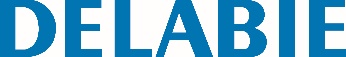 Porta-rolos de casa de banhoReferência: 566TER Informação para prescriçãoPorta-rolos de casa de banho Hyperéco. Inox polido brilhante. 